Prolongement de la séance du mardi 14 avrilFractions niveau 6eExercice 1 :Écrire à l’aide de chiffres les nombres suivants :9 demis  :.......6 quarts : .......5 huitièmes : .......25 centièmes : .......Exercice 2 :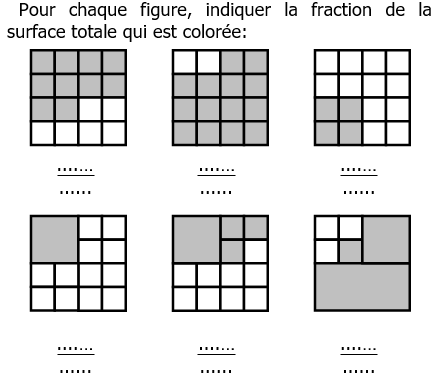 Exercice 3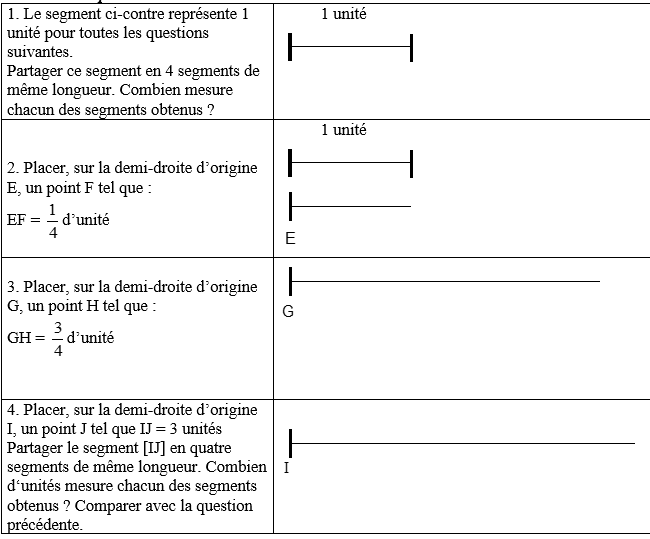 Exercice 4Compléter  les opérations à trous :6  …= 48 … = 3 …7  = 11